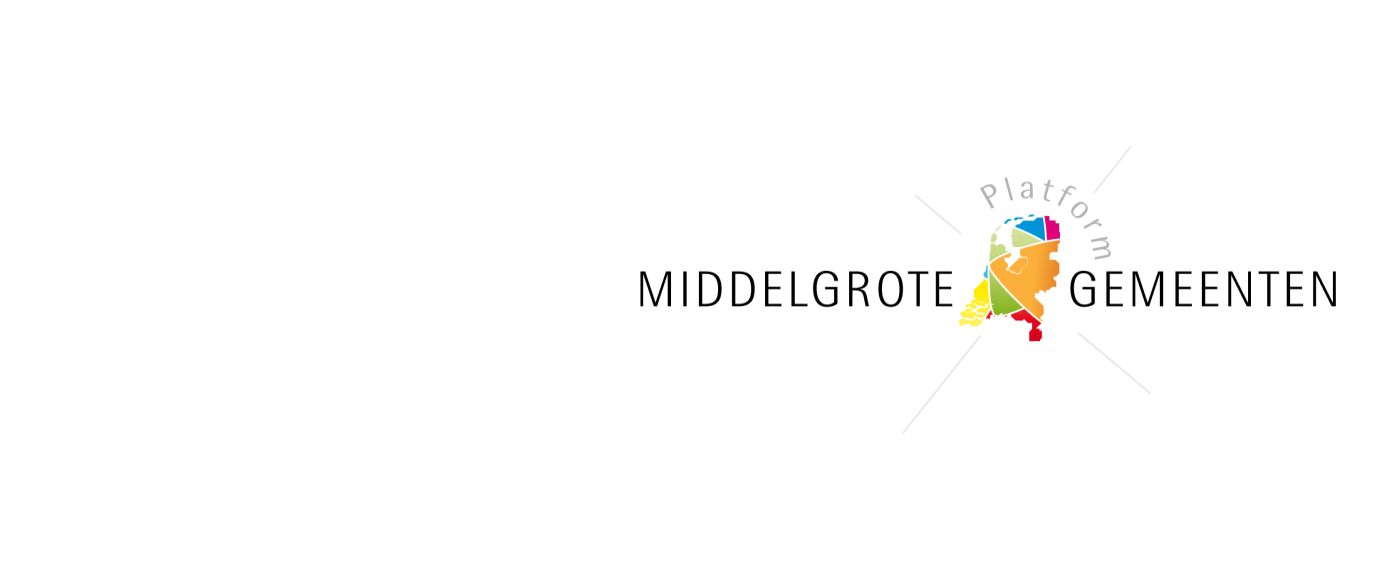 Agenda bijeenkomst pijler Financiën PMG d.d. 12 april 2017 van 14.00 uur tot 16.30 uur  locatie raadzaal van het cultuurhuis Pléiade, Kerkplein 2, 3941 HV te Doorn Opening en mededelingen Verslag van de bijeenkomst van 5 oktober 2016   (bijgevoegd)Verruiming gemeentelijk belastinggebiedDe heer R. Verkuilen van de VNG verzorgt een presentatie over de verruiming van het gemeentelijk belastinggebied.  Korte pauzeRapport “Eerst de politiek, dan de techniek, spelregels voor toekomstig bestendige verhoudingen” van de Raad voor de financiële verhoudingen”De heer mr. Gerber van Nijendaal, plv. secretaris van de Raad voor de financiële verhoudingen zal een presentatie geven over dit rapport. Het is vooral ook de bedoeling om met elkaar over de uitkomsten van dit rapport in discussie te gaan. Natuurlijk bestaat de mogelijkheid om vragen te stellen aan de heer Van Nijendaal.Risicodeling tussen gemeenten binnen het sociaal domein.De heer E. Westerhof  van de gemeente Zeist geeft een toelichting over dit onderwerp. Het is vooral ook de bedoeling om onderling ervaringen uit te wisselen over dit onderwerp.Wat verder ter  tafel komt  Inbreng eventuele verdere zaken die voor de pijler c.q. het PMG van belang zijn. Mogelijke onderwerpen volgende bijeenkomst de gevolgen van de beperking van de financiële middelen voor middelgrote gemeentenkeuzes in bezuinigingenrisicodeling: kansen en valkuilensubsidieverstrekkingcrowdfundingparticipatief begroten (werken met burgerbegrotingen)Methode Duisenberg: Hoe kan de raad de begroting en de verantwoording beter controleren?Bijeenkomsten 2017Voorstel:                 woensdag  11 oktober 2017
Rondvraag en sluiting